РОССИЙСКАЯ ФЕДЕРАЦИЯХанты-Мансийский автономный округ-Югра, Березовский районМуниципальное бюджетное общеобразовательное учреждениеИГРИМСКАЯ СРЕДНЯЯ ОБЩЕОБРАЗОВАТЕЛЬНАЯ ШКОЛА  имени Героя Советского Союза Собянина Гавриила Епифановича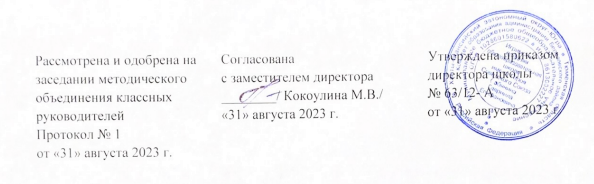 Рабочая программа внеурочной деятельностипо общекультурному направлению«Школьный театр»для обучающихся 6-х классов2023 -2024 учебный годИгрим 2023 г.Пояснительная запискаРабочая програма внеурочной деятельности 2Школьный театр» составлена в соответствии с нормативно-правовыми документами:1. Федеральный Закон от 29.12.2012, №273-ФЗ «Об образовании в Российской Федерации» (далее – ФЗ);2. Федеральный закон РФ от 24.07.1998, №124-ФЗ «Об основных гарантиях прав ребенка в Российской Федерации»;3. Стратегия развития воспитания в РФ на период до 2025 года (распоряжение Правительства РФ от 29 мая 2015, №996-р); 4. Постановление Главного государственного санитарного врача РФ от 28.09.2020 N28 «Об утверждении санитарных правил СП 2.4.3648-20 «Санитарно-эпидемиологические требования к организациям воспитания и обучения, отдыха и оздоровления детей и молодежи»; 5. Паспорт федерального проекта «Успех каждого ребенка» (утвержден на заседании проектного комитета по национальному проекту «Образование» 07 декабря 2018г., протокол № 3);6. Приказ Министерства просвещения Российской Федерации от 27.07.2022г. №629 «Об утверждении Порядка организации и осуществления образовательной деятельности по дополнительным общеобразовательным программам».Программа направлена на раскрытие духовного и творческого потенциала ребенка, поддержание интереса к познанию, развитие его коммуникативных способностей, психических процессов, проявление личностных качеств, понимание внутреннего мира посредством театрализованной деятельности.  В процессе работы, учащиеся само выражаются, развивают свои творческие способности за счет раскрытия внутренних ресурсов через театральное искусство.Актуальность программы. Занятия театральной деятельностью помогают развить интересы и способности обучающихся; способствуют общему развитию; проявлению любознательности, стремления к познанию нового, усвоению новой информации и новых способов действия, развитию ассоциативного мышления; настойчивости, целеустремленности проявлению общего интеллекта, эмоций при проигрывании ролей. Кроме того, занятия театральной деятельностью требуют от учащихся решительности, систематичности в работе, трудолюбия, что способствует формированию волевых черт характера. При этом развивается умение комбинировать образы, интуиция, смекалка и изобретательность, способность к импровизации. Занятия театральной деятельностью и частые выступления на сцене перед зрителями способствуют реализации творческих сил и духовных потребностей учеников, раскрепощению и повышению самооценки. Отличительные особенности программы, новизна.Новизна программы в первую очередь состоит в том, что в ней представлена структура индивидуального педагогического воздействия на формирование театральных навыков обучающихся, сопровождающая систему практических занятий. Адресат программы. Программа адресована учащимся от 10-13 лет.Исходя из возрастных и психологических особенностей учащихся данного возраста, определены следующие воспитательные и развивающие задачи:Развивать интерес к театрализованной игре, желание попробовать себя в разных ролях.Развивать память, внимание, воображение, фантазию.Формировать умение выстраивать линию поведения в роли, используя атрибуты, детали костюмов, маски.Создать условия для совместной театрализованной деятельности детей и взрослых, организация выступлений детей старших классов перед младшими и пр.Развивать интонационно-речевую выразительность, побуждать к импровизации средствами мимики, выразительных движений и интонации.Развивать желание выступать перед родителями.Создать условия для развития творческой активности детей, участвующих в театрализованной деятельности, а также поэтапного освоения детьми различных видов творчества. Воспитывать артистические качества, способствовать раскрытию творческого потенциала;Воспитывать коммуникативные способности детей.Согласно учебному плану на изучение курса внеурочной деятельности отводится: Особенности организации образовательного процесса.Формы реализации образовательной программы – традиционная. Организационные формы обучения – групповые. Группы формируются из учащихся одного возраста.Промежуточная аттестация осуществляется в виде постановок к мероприятиям и спектаклей. Реализация рабочей программы в полном объеме достигается при необходимости за счет использования современных педагогических технологий, в том числе дистанционных.Срок реализации рабочей программы 1 год.Цель программы: Развитие творческих и коммуникативных навыков, обучающихся средствами театрализованных игр и представлений.Задачи:Предметные – развитие устойчивого интереса к театру и различным видам театра– творческой деятельности.Метапредметные – развитие мотивации к театральной деятельности, умение использовать основные интеллектуальные операции в синтезе с формированием художественного восприятия театрального искусства.Личностные –формирование общественной активности личности, гражданской позиции, культуры общения и поведения в социуме.Взаимосвязь с программой воспитанияРабочая программа курса внеурочной деятельности разработана с учётом программы воспитания. Это позволяет на практике соединить обучающую и воспитательную деятельность, ориентировать её не только на интеллектуальное, но и на нравственное, социальное   развитие ребёнка. Это проявляется: в выделении в цели программы ценностных приоритетов; в приоритете личностных результатов реализации программы внеурочной деятельности, нашедших своё отражение и конкретизацию в программе воспитания; в интерактивных формах занятий для обучающихся, обеспечивающих их вовлечённость в совместную с педагогом и сверстниками деятельность.Планируемые результаты освоения курса внеурочной деятельностиПредметные:Устойчивый интерес к театру и различным видам театра– творческой деятельности.Метапредметные:Умение использовать основные интеллектуальные операции в синтезе с формированием художественного восприятия театрального искусства.Личностные:Сформированы основы театрально – игровой деятельности.К концу реализации программы учащийся должен:Владеть видами театрального искусства.Знать элементы сценического движения и пластики; театральную терминологию.Освоить понятие темп и ритм.Выразительно использовать упражнения на развитие артикуляции.Владеть навыками правильного дыхания и дикции, жестов, мимики.Уметь выступать на сцене, слушать и понимать друг друга;Уметь инсценировать отдельные сцены сказки.Уметь выразительно прочитать диалогический стихотворный текст, правильно и четко произнося слова с нужными интонациями.Содержание программы по учебному плануВводное занятие.Теория. Игры на знакомство: «Визитная карточка». Ознакомительная беседа о театральном искусстве. Игра «Импровизированный спектакль». Инструктаж по технике безопасности на занятиях.Раздел 1. Основы театрального искусстваТеатр снаружи и изнутри.Теория. Поездка в виртуальный театр. Виды театрального искусства.Теория. Беседа о видах театрального искусства. Просмотр видеоматериала, спектакля, мюзикла. Рождение спектакля.Теория. Беседа «Как рождается спектакль». С чего начинается театр? Создатели театра. Практика: Игра – перевоплощение.Особенности театрального искусства.Практика. Театральное время. Лента времени.Культура поведения в театреПрактика Театральная эстетика. Путешествие на машине времени. Древнегреческая культура и древнегреческий театр.Раздел 2. Актёрское мастерство-Внимание Теория. Что такое внимание. Значение внимания для актера. Зрительное внимание (тень, поза). Слуховое внимание (пограничники и контрабандисты). Осязательное внимание (телефон).Практика.  Игры на развитие внимания: живой телефон, след в след, воробьи – вороны, запомни фотографию, дружная семейка, зеркало, кто во что одет, тень.Освобождение мышц.Теория. Как владеть своим телом. Зачем для актера нужно умение владеть своим телом. Практика. Игры на развитие двигательных способностей: Змейка. Лесная поляна. Колокольчики. Запрет. Кто сильнее.Воображение.Теория. Что такое воображение. Значение воображения для актера.Практика. Игры на развитие воображения: Я скульптор, а моя рука – глина. Замороженный. Суета. Диалог с ногами. Переход. Скульптор лепит звук. Жизнь бабочки, котенка, птицы. Пантомима. Рассказ-картинка. Рассказ наоборот. Предложения из слов. Три предмета. Таинственные коробочки.Этюды на основные эмоции: радость, гнев, грусть, милосердие, сострадание, отвращение, страх, ссора, обида, усталость, встреча.Этюды на вежливое поведение: разговор по телефону, просьба, благодарность, сочувствие, понимание, угощение, знакомство. Раздел 3.ПластикаКоординация движения.Теория. Что такое вестибулярный аппарат. Как научиться координировать свои движения. Упражнения: по коррекции осанки, коррекции походки, на развитие гибкости и силы (различные виды отжиманий), подтягиваний, приседаний, наклонов, прогибаний, поворотов, парные, со всевозможными видами сопротивления партнёра, локомоторные, на развитие прыгучести, статистические, волевая гимнастика; упражнения, регулирующие мышечный тонус, позволяющие снимать излишние мышечные напряжения, упражнения, совершенствующие координацию движений, развивающие  умение изолировать отдельные движения, сравнивать между собой, сознательно управлять ими и приспособлять к препятствиям (противовращения различных частей тела, упражнения циклического характера, поочерёдные упражнения).Освоение пространства.Теория. Что такое освоение пространства. Что оно значит для актера.Практика. Упражнения: ветряная мельница. Миксер. Пружина. Гусиный шагМузыка в движении.Теория. Как музыка помогает создавать тот или иной образ на сцене. Для чего нужна музыка в театре.Практика. Игровые упражнения. Опаздывающее движение. Музыкальная шкатулка. Обезьянки. Японская машинка. Хлопки. Алфавитная машинка. Музыкальные этюды.  Импровизации на музыкальную тему.Создание образа.Теория. Что такое костюм для актера. Грим. Виды грима: Обычный, эстрадный. Характерный. Абстрактный. Образ - что это?Практика. Игры на развитие фантазии: Таинственные коробочки. Три предмета. Воодушеви предмет. Раздел 4. Работа над спектаклем.ЭтюдыПрактика. Упражнения на развитие внимания и памяти; воображения; мышления; на выражении эмоций; этюды по развитию сценической речи («разогрев суставов»; дыхательные комплексы; артикуляционная гимнастика; упражнения по активному использованию междометий, слов, фраз, стихов, поговорок; 3.упражнения на развитие диапазона голоса); этюды на выразительность жеста; на воспроизведение отдельных черт характера;Работа над текстом.Теория. Ритмическая основа стихотворения.Практика. Скороговорки, речевые тренинги, дыхательные упражнения, звуковые игры, упражнения для резонирования, артикуляционная гимнастика,гимнастика для губ: (пятачок, свечи, часики, уколы, колокольчик).Репетиция в зале(сцена).Практика. Тренинг на снятие зажимов, раскрепощение, расслабление, напряжение. Постановочная работа: подготовка миниатюр, небольших тематически сценических композиций. Выбор материала.Изготовление костюмов и реквизита.Практика. Примерка костюмов, изготовление декораций. Выступления.Планируемые результаты освоения программы:Предметные:Устойчивый интерес к театру и различным видам театра– творческой деятельности.Метапредметные:Умение использовать основные интеллектуальные операции в синтезе с формированием художественного восприятия театрального искусства.Личностные:Сформированы основы театрально – игровой деятельности.К концу реализации программы «Маска» учащийся должен:Владеть видами театрального искусства.Знать элементы сценического движения и пластики; театральную терминологию.Освоить понятие темп и ритм.Выразительно использовать упражнения на развитие артикуляции.Владеть навыками правильного дыхания и дикции, жестов, мимики.Уметь выступать на сцене, слушать и понимать друг друга;Уметь инсценировать отдельные сцены сказки.Уметь выразительно прочитать диалогический стихотворный текст, правильно и четко произнося слова с нужными интонациями.Материально-техническое обеспечение программыДля обеспечения условий в соответствии с СанПиН в кабинете имеются:шкаф для хранения нотной и методической литературы;стол письменный;стулья ученические Технические средства обучения:ноутбук;акустическая система;магнитола.Оборудование, необходимое для проведения занятий:фортепиано;микшер;микрофоны.Обучение с применением дистанционных технологий:выход в Интернет (скорость не ниже 512 Кбит/с на одного пользователя.)компьютерное оборудование - могут использоваться практически любые достаточно современные компьютеры с установленной операционной системой, необходимым минимальным условием является наличие интернет-браузера и подключения к сети Интернет или мобильное устройство с подключением к сети Интернет (мобильный телефон, планшет и т.п.).Информационное обеспечение:мультимедийные презентации;интерактивные музыкально – дидактические игры;вопросы и задания для опроса, тесты, практические задания.нотный материал – песенный, танцевальный, игровой;наглядный, иллюстративный материал;детские музыкальные инструменты;Электронные образовательные ресурсы: http://пойлегко.рф/https://music-side.ru/childrenhttps://online.soul5.ru/dlya-detej/vokal-dlya-detejhttps://soundtimes.ru/Процесс обучения предусматривает следующие методы контроля:собеседование;опрос;наблюдение;тестирование;игры;организация и проведение экскурсии.Для отслеживания результативности образовательной деятельности по программе проводятся: контроль «на входе», текущий, «в процессе», промежуточный и итоговый контроль. Методическое обеспечение программыДля реализации данной образовательной программы используются следующие методы обучения:Методы, используемые на занятиях по источнику знаний: словесные: беседа, рассказ, объяснение;наглядные: иллюстрация, демонстрация, наблюдение, показ видеоматериалов;практические: подвижные игры, викторины, упражнения. Методы по характеру учебной деятельности:репродуктивные;проблемные;объяснительно-иллюстративные;поисковые;эвристический.Методы по степени активности педагога и обучающихся:активные;интерактивные.                           Методические материалыТематическое планированиеСоставитель: Дурсунова Анжелла Османовна,учитель музыки высшей квалификационной категорииКлассыКоличество часов в неделюКоличество учебных недельВсего часов за учебный год6 класс1ч3434чТема программыФормы занятийПедагогические методики и технологииПриемы и методы организации образовательного процессаДидактический материалТеатральная подготовкагрупповая, подгрупповая, индивидуальнаятехнология игровой деятельности, ИКТигровой метод, метод художественного и нравственно-эстетического познания театра;наглядные пособия (иллюстрации, таблицы, презентации, видеоматериалы)Актёрское мастерствогрупповая, подгрупповая, индивидуальнаяздоровье сберегающие технологии, ИКТ технология индивидуализации обучения,игровой метод,  метод интонационно-стилевого постижения, метод эмоциональной драматургии,раздаточные материалы, задания и упражненияПластикагрупповая, подгрупповая, индивидуальнаяздоровье сберегающие технологии, ИКТ технология индивидуализации обучения,игровой метод, метод художественного и нравственно-эстетического познания театра;наглядные пособия: карточки с заданиямиРабота над спектаклемгрупповая, подгрупповая, индивидуальнаяздоровье сберегающие технологии, ИКТ технология индивидуализации обученияигровой метод,  метод интонационно-стилевого постижения, метод эмоциональной драматургии,наглядные пособия (иллюстрации, таблицы, презентации, видеоматериалы презентации№ урокаРаздел (количество часов)Тема урокаКол-во часовФорма проведения занятийЭлектронныеЦОРы «Весь мир театр?»«Весь мир театр?»«Весь мир театр?»«Весь мир театр?»«Весь мир театр?»«Природа звука»         19Беседа, просмотр видеороликаhttp://www.musik.edu.ru1Ознакомительная беседа о театральном искусстве. Игры на знакомство: «Визитная карточка»1чБеседа, групповая работаhttp://www.vikirdf.ruhttp://www.htvs.ru/institute/tsentr-nauki-i-metodologii/2Беседа о видах театрального искусства. Просмотр видеоматериала, спектакля, мюзикла.1чБеседа, групповая работаhttps://vk.com/wall-188592847_25003Беседа о видах театрального искусства. Просмотр видеоматериала, спектакля, мюзикла.1чБеседа, групповая работаhttps://vk.com/wall-188592847_25004Отработка понятий: зритель, актер, режиссёр, антракт, сцена, зрительный зал.Аттестация «на входе».1чБеседа, групповая работаhttp://www.htvs.ru/institute/tsentr-nauki-i-metodologii/5Как владеть своим телом. Зачем для актера нужно умение владеть своим телом.1чБеседа, групповая работаhttp://www.htvs.ru/institute/tsentr-nauki-i-metodologii/6Что такое воображение. Значение воображения для актера.1чБеседа, групповая работаhttp://www.htvs.ru/institute/tsentr-nauki-i-metodologii/7Игры на развитие воображения: Я скульптор, а моя рука – глина. Замороженный. Суета. Диалог с ногами. Переход.1чБеседа, групповая работаhttp://www.htvs.ru/institute/tsentr-nauki-i-metodologii8Что такое освоение пространства. Что оно значит для актера1чБеседа, групповая работаhttp://www.htvs.ru/institute/tsentr-nauki-i-metodologii/uchebno--9Как музыка помогает создавать тот или иной образ на сцене. Для чего нужна музыка в театре.1чБеседа, групповая работаhttp://www.htvs.ru/institute/tsentr-nauki-i-metodologii/uchebno--10Зачем нужен нужны декорации? Музыка? Что делает режиссер? Что делает актер?1чБеседа, групповая работаhttp://www.htvs.ru/institute/tsentr-nauki-i-metodologii/uchebno--11Упражнения на развитие внимания и памяти; воображения; мышления; на выражении эмоций.1чБеседа, групповая работаhttp://www.htvs.ru/institute/tsentr-nauki-i-metodologii/uchebno--12Упражнения по активному использованию междометий, слов, фраз, стихов, поговорок.1чБеседа, групповая работаhttp://www.htvs.ru/institute/tsentr-nauki-i-metodologii/uchebno--13Этюды на выразительность жеста; на воспроизведение отдельных черт характера.1чБеседа, групповая работаhttp://www.htvs.ru/institute/tsentr-nauki-i-metodologii/teatralnye-postanovki-14Артикуляционные гимнастики М. Картушиной.1чБеседа, групповая работаhttp://www.htvs.ru/institute/tsentr-nauki-i-metodologii/teatralnye-postanovki-15Действие-основа сценического искусства1чБеседа, групповая работаhttp://www.htvs.ru/institute/tsentr-nauki-i-metodologii/teatralnye-postanovki-16Скороговорки (проговаривание в разном темпе1чБеседа, групповая работаhttp://www.htvs.ru/institute/tsentr-nauki-i-metodologii/teatralnye-postanovki-17«Творческая игра «Сочини сказку». «Вопрос –ответ».Аттестация «в процессе».1чБеседа, групповая работаhttp://www.htvs.ru/institute/tsentr-nauki-i-metodologii/teatralnye-postanovki-18Этюд на выражение различных эмоций «Разное настроение»1чБеседа, групповая работаhttp://www.htvs.ru/institute/tsentr-nauki-i-metodologii/teatralnye-postanovki-19Работа над спектаклем.1чБеседа, групповая работаhttp://www.htvs.ru/institute/tsentr-nauki-i-metodologii/teatralnye-postanovki-«Не бывает маленьких ролей!»«Не бывает маленьких ролей!»«Не бывает маленьких ролей!»«Не бывает маленьких ролей!»«Не бывает маленьких ролей!»Подготовка декораций.20Работа над выразительностью речи, выбор ролей. 1чБеседа, групповая работаhttp://www.htvs.ru/institute/tsentr-nauki-i-metodologii/teatralnye-postanovki-21Этюд на выражение различных эмоций «Разное настроение»1чБеседа, групповая работаhttp://www.htvs.ru/institute/tsentr-nauki-i-metodologii/teatralnye-postanovki-22Этюд в парах1чБеседа, групповая работаhttp://www.htvs.ru/institute/tsentr-nauki-i-metodologii/teatralnye-postanovki-23Этюд «Запомни свою позу», «Заколдованный ребенок»1чБеседа, групповая работаhttp://www.htvs.ru/institute/tsentr-nauki-i-metodologii/teatralnye-postanovki-24Игра с карточками «Оживи картинку»1чБеседа, групповая работаhttp://www.htvs.ru/institute/tsentr-nauki-i-metodologii/teatralnye-postanovki-25Артикуляционная гимнастика1чБеседа, групповая работаhttp://www.htvs.ru/institute/tsentr-nauki-i-metodologii/teatralnye-postanovki-26Работа над спектаклем.1чБеседа, групповая работаhttp://www.htvs.ru/institute/tsentr-nauki-i-metodologii/teatralnye-postanovki-27Скороговорки (проговаривание в разном темпе)1чБеседа, групповая работаhttp://www.htvs.ru/institute/tsentr-nauki-i-metodologii/teatralnye-postanovki-28Тренинги, жесты. Приглашающий, вопрошающий, отстраняющий, негодующий.1чБеседа, групповая работаhttp://www.htvs.ru/institute/tsentr-nauki-i-metodologii/teatralnye-postanovki-29Работа над выразительностью речи 1чБеседа, групповая работаhttp://www.htvs.ru/institute/tsentr-nauki-i-metodologii/teatralnye-postanovki-30Работа над ролью1чБеседа, групповая работаhttp://www.htvs.ru/institute/tsentr-nauki-i-metodologii/teatralnye-postanovki-31Работа над ролью1чБеседа, групповая работаhttp://www.htvs.ru/institute/tsentr-nauki-i-metodologii/teatralnye-postanovki-32Работа над ролью1чБеседа, групповая работаhttp://www.htvs.ru/institute/tsentr-nauki-i-metodologii/teatralnye-postanovki-33Показ спектакля.1чБеседа, групповая работаhttp://www.htvs.ru/institute/tsentr-nauki-i-metodologii/teatralnye-postanovki-34Анализ проведенного мероприятия.1чБеседа, групповая работаhttp://www.htvs.ru/institute/tsentr-nauki-i-metodologii/teatralnye-postanovki-